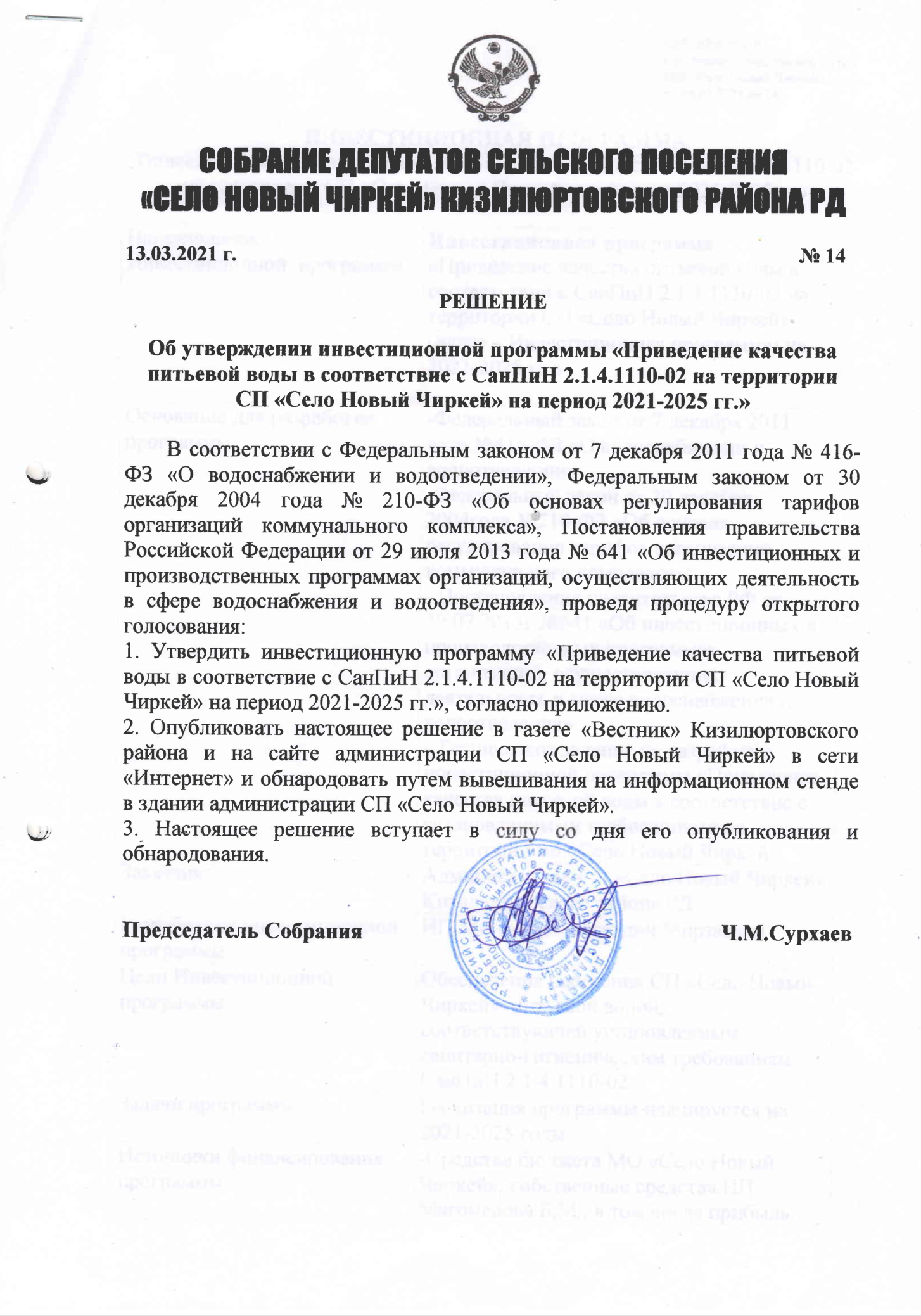                                                                                           ПРИЛОЖЕНИЕ                                                                                                                                                        к решению Собрания депутатов                                                                                                                                                          МО «Село Новый Чиркей»                                                                                                                                                                   от 18.03.2021 № 14ИНВЕСТИЦИОННАЯ ПРОГРАММАПриведение качества питьевой воды в соответствие с СанПиН 2.1.4.1110-02 на территории СП«Село Новый Чиркей» на период 2021-2025 гг.»ВведениеНастоящая программа разработана в соответствии с Федеральным законом от 7 декабря 2011г №416-ФЗ «О водоснабжении и водоотведении», Федеральным законом от 30 декабря 2004г №210-ФЗ «Об основах регулирования тарифов организаций коммунального комплекса», постановлением правительства РФ от 29 июля 2013года №641 «Об инвестиционных и производственных программах организаций, осуществляющих деятельность в сфере водоснабжения и водоотведения», техническим заданием на разработку инвестиционных программ «Приведение качества питьевой воды в соответствие с установленными требованиями на территории СП «Село Новый Чиркей».Разработка настоящей программы вызвана необходимостью формирования современной системы ценообразования, обеспечения ресурсосбережения, формирования рыночных   механизмов функционирования жилищно-коммунального комплекса и условий для привлечения инвестиций, формирования новых подходов к строительству жилых и социальных объектов, повышения эффективности градостроительных решений, развития конкуренции в сфере предоставления услуг, повышение качества питьевой воды. Основные сведения о разработчике программы Полная информация обИП Магомедове Багавдин Мирзаевиче - ИНН 051601156260, ОГРН 317057100053430.Адрес юридический: 368106, РФ, РД, Кизилюртовского района, с.Новый Чиркей, ул.Сулакская,1.Адрес почтовый: 368106, РФ, РД, Кизилюртовского района, с.Новый Чиркей, ул.Сулакская,1Бухгалтер: Гасанова Сапият ГаджиевнаОсновное направление деятельности ИП Магомедова Б.М. –водоснабжение, водоотведение.ИП Магомедов Б.М. представляет план мероприятий по приведению качества питьевой воды в соответствии  с установленными требованиями согласно Федерального закона от 07 декабря 2011 № 416-ФЗ «О водоснабжении и водоотведении», программа разработана на основе существующего состояния объектов водоснабжения и водоотведения. Источником водоснабжения являются централизованная система водоснабжения с водоразборными колонками и подводкой к многоквартирным домам. Забор питьевой воды осуществляется из  водовода «Миатли-Махачкала» Ф-1020.Плановые значения показателей надежности:Целевые индикаторы – показатели качества поставляемых услуг водоснабжения.Доведения качества питьевой воды до требования уровня, соответствующего государственному стандарту, по следующим показателям:- по железу не более 0,3 мг/дм³- по марганцу не более 0,1 мг/дм³- мутности не более 1,5 мг/дм³- снижение процента неудовлетворительных проб по микробиологическим показателям на 0,5 %.Подготовка проектно-сметной документации по строительству и модернизации или реконструкции существующих объектов централизованных систем водоотведения осуществляется на конкурсной основе. Финансирование инвестиционной программы с разделением по видам деятельности и по годам в прогнозных ценах соответствующего года, определенных с использованием прогнозных индексов цен, установленных в прогнозе социально-экономического развития Российской Федерации на очередной финансовый год и плановый период, утвержденном Министерством экономического развития Российской Федерации.Финансирование мероприятий программы осуществляется из средств федерального бюджета, бюджета РД, средств местного бюджета, средств предприятия. Объемы финансирования обеспечиваются в размерах, установленных действующим законодательством и решением о бюджете на соответствующий год.ПЕРЕЧЕНЬ МЕРОПРИЯТИЙ по строительству и реконструкции объектов систем водоснабжения и водоотведения:Содержание проблемы и обоснование необходимости ее решения программным методом.Доступность и качество питьевой воды определяют здоровье населения и качество жизни. Отсутствие чистой воды и канализации является основной причиной распространения кишечных инфекций, гепатита и болезней желудочно-кишечного тракта, увеличивает степень риска возникновения воднозависимых патологий и усиливается воздействие на организм  человека канцерогенных и мутагенных факторов. До 205 всех заболеваний может быть связанно с неудовлетворительным качеством  воды. В отдельных случаях отсутствие доступа к чистой воде и канализации приводит к массовым заболеваниям и распространению эпидемий. Поэтому проблема обеспечения населения качественной питьевой водой в достаточном количестве является одной из приоритетных проблем социального развития любой территории, решение которой необходимо для сохранения здоровья, улучшения условий деятельности и повышения уровня жизни населения.По данным мониторинга качества питьевой воды по СП «Село Новый Чиркей» питьевая вода в основном соответствует гигиеническим  нормативам.Основная причина низкого качества воды, поступающей из водовода, заключается в отсутствии станций водоподготовки и обезжелезивания. Решение проблемы питьевого водоснабжения и водоотведения должно сводиться к:     -строительству очистных сооружений по осветлению, очистке и обеззараживанию воды;      -строительству станции водоподготовки и обезжелезивания;     -строительству очистных сооружения для приема сточных вод;     -сокращению потерь воды;     -недопущению и своевременному устранению утечек;     -повышению эффективности использования энергетических и материальных ресурсов;     -энергосбережению;     -усовершенствованию системы управления.Проблема обеспечения населения необходимым количеством питьевой воды нормативного качества, имеющая общегосударственное значение, носит сложный характер и требует комплексного решения.Ресурсное обеспечение программы по приведению качества питьевой воды в соответствии установленными требованиями определяется из условий ее реализации в течение 2021-2025 гг.Реализация мероприятий Программы позволит дополнительно привлечь средства бюджета, а также внебюджетных источников. Привлечение средств федерального бюджета будет осуществляться в рамках государственной программы и федеральной целевой программы по вопросам обеспечения населения чистой питьевой водой.Средствами внебюджетных источников будут служить средства организаций, направляемые на объекты водоснабжения и водоотведения.За каждый истекший год реализации Инвестиционной программы предусматривается отчет о выполненных работах. НаименованиеИнвестиционной программы Инвестиционная программа «Приведение качества питьевой воды в соответствии с СанПиН 2.1.4.1110-02 на территории СП«Село Новый Чиркей» (далее – Инвестиционная программа) на 2021-2025 гг.»Основание для разработки программы:-Федеральный закон от 7 декабря 2011 года №416-ФЗ «О водоснабжении и водоотведении»;-Федеральный закон от 30 декабря 2004года №210-ФЗ «Об основах регулирования тарифов организаций коммунального комплекса»;- Постановление правительства РФ от 29.07.2013г №641 «Об инвестиционных и производственных программах организаций, осуществляющих деятельность в сфере водоснабжения и водоотведения»- Техническое задание на разработку инвестиционной программы «Приведение качества питьевой воды в соответствие с установленными требованиями на территории мо «Село Новый Чиркей»Заказчик:Администрация СП «Село Новый Чиркей» Кизилюртовского района РДРазработчик инвестиционной  программыИП Магомедов Багавдин МирзаевичЦели Инвестиционной  программыОбеспечение населения СП «Село Новый Чиркей»  питьевой водой, соответствующей установленным санитарно-гигиеническим требованиям СанПиН 2.1.4.1110-02.Задачи программы:Реализация программы планируется на 2021-2025 годыИсточники финансирования программы:-Средства бюджета МО «Село Новый Чиркей», собственные средства ИП  Магомедова Б,М., в том числе прибыль, направленная на инвестиции, амортизационные отчисления;-финансовые средства, полученные за подключение вновь создаваемых (реконструируемых) объектов недвижимости к сетям водоснабжения;-Финансовые средства бюджетных источников, включенные в принятые федеральные, региональные, муниципальные целевые программы;-прочие средства.Сроки реализации Инвестиционной  программы Период: 2021 -2025 годы № п/пНаименование технических мероприятий1Введение в эксплуатацию станции водоподготовки и обезжелезивания питьевой воды– 2023 г.2Установкав 2022 г. локальных фильтров очистки воды для приведения качества питьевой воды в соответствие с требованиями санитарных норм в с. Новый Чиркей (распределительная сеть) -  800 000 (Восемьсот  тысяч) рублей3Строительство очистных канализационных сооружений:в с. Новый Чиркей»мощностью 0,4 тысяч м³/сутки – до 31.12.2024 г. – 3 000 000 (Три миллиона) рублей4Строительство новых сетей водоотведения в с. Новый Чиркей – до 31.12.2025г.5Замена магистрального водопровода ф-250 от ул.О.Кошевого до ул.Спортивная – 2021г. – 600 000 (шестьсот тысяч) рублей6Мероприятия по приведению качества питьевой воды, подаваемой абонентам от водовода, в соответствие требованиям, предъявляемым СанПиН 2.1.4.1074-01 «Питьевая вода. Гигиенические требования к качеству воды централизованных систем питьевого водоснабжения. Контроль качества»